                    EXPOSITION KEMBS 2018 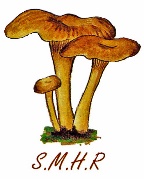 Plantes à baies exposéesActinidiacea		Actinidia deliciosa (A. Chev.)C.F. Liang & A.R. Ferguson							Kiwi Adoxacea		Sambucus ebulus L.		Hièble, Yèble,  			Sambucus nigra L. 		Grand Sureau, Sureau noir		Viburnum opulus L.		Viorne Obier,Viburnum x burkwoodii L.		Viorne du BurkwoodViburnum lantana L.		Viorne lantaneViburnum rhytidophyllum Hemsl.ex F.B.Forbes & Hemsl. 				ViorneViburnum tinus L.		Viorne tin	Aquifoliaceae 		Ilex aquifolium  L. 		HouxAraceae			Arum maculatum L.		Arum tachetéAraliaceae		Hedera helix L. 			Lierre grimpantAsparagaceae		Asparagus officinalis L.		Asperge officinale						Convallaria majalis L.		Muguet			Polygonatum multiflorum (L.) All.	Sceau de Salomon commun			Polygonatum odoratum (Mill.) Druce							Sceau de Salomon officinal					Polygonatum verticillatum (L.) All.	Sceau de Salomon à feuilles verticilléesBerberidaceae		Berberis aquifolium Pursh	 MahoniaBerberis julianae C.K. Schneid.	Epine-vinette de Juliana   			Berberis vulgaris   L. 		Épine-vinette, Vinettier, Pisse vinaigreCaprifoliaceae		Leycesteria formosa Wall.		Arbre à FaisansLonicera henryi (Hemsl.) Kuntze	Chèvrefeuille de Henry			Symphoricarpos albus (L.)S.F.Blake var. laevigatus (Fernald) S.T.Blake 								Arbre aux perles, Symphorine à fruits blancsSymphoricarpos x chenaultii Rehd.	Symphorine roseCelastraceae 		Euonymus europaeus   L. 		Fusain, Fusain d'Europe			Euonymus japonicus Thunb.	Fusain du JaponCornaceae 		Cornus alba L.			Cornouiller blancCornus mas L.			Cornouiller mâle	Cornus sanguinea L.		Cornouiller sanguinCucurbitaceae 		Bryonia dioica Jacq. 		Bryone dioïque, Navet du diableCupressaceae 		Juniperus communis  L.		Genévrier commun, GenièvreJuniperus sabina L.		Genévrier sabine, SabineEbenaceae		Diospyros kaki L.		KakiEleagnaceae		Hippophae rhamnoides L.		ArgousierEricaceae		Vaccinium myrtillus L.		MyrtilleLauraceae		Laurus nobilis L.			Laurier vrai, Laurier sauce, LaurierMoraceae		Ficus carica L.			Figuier			Maclura pomifera (Raf.) C.K. Schneid.							Oranger des OsagesOléaceae 		Chionanthus retusus Lindl. & Paxton							Arbre aux franges de ChineLigustrum vulgare L. 		Troène commun, Troène vulgairePhytolaccaceae		Phytolacca americana L.		Raisin d’AmériqueRhamnaceae		Rhamnus cathartica L.		Nerprun purgatifRosaceae		Aronia arbutifolia (L.) Pers.	Aronia rouge			Cotoneaster divaricatus Rehder & E.H. Wilson		Cotonéaster divariqué			Cotoneaster franchetii Bois	Cotonéaster de Franchet			  			Cotoneaster horizontalis Decne. 	Cotonéaster horizontal			Cotoneaster lacteus W.W. Sm.	Cotonéaster  			Crataegus crus-galli L.	.	Epine ergot de coqCrataegus laevigata (Poir.) D.C.	Aubépine à feuilles en éventail  			Crataegus monogyna Jacq. 	Aubépine à un style			Cydonia oblonga Mill.		Cognassier			Malus pumila niedzwetzkyana (Diek) C.K. Schneid.							Pommier domestique nain			Malus x zumi calocarpa		Pommier horticole			Malus x zumi Golden Hornet (Matsum.) Rehd.							Pommier Golden Hornet			Potentilla indica (Andrews) Wolf	Fraisier des Indes, Fraisier de Duchesne			Prunus laurocerasus L.		Laurier-cerise			Prunus spinosa spinosa L. 	Épine noire, Prunellier, Prunellier commun 			Pyracantha coccinea M. Roem.	Buisson ardent			Pyrus communis pyraster (L.) Ehrh.Poirier sauvage			Pyrus salicifolia Pall.		Poirier à feuilles de Saule 			Rosa canina L. 			Églantier des chiens, Rosier des haies	  			Rosa cinnamomea L.		Grand Eglantier, Rosier cannelleRosa pendulina L.		Eglantier à fruits pendants, Eglantier des AlpesRosa pimpinellifolia L.		Églantier Pimprenelle, Rosier Pimprenelle			Rosa rubiginosa L.		Rosier à odeur de pomme			Rosa rugosa Thunb.		Rosier rugueux						Rubus caesius L.			Ronce bleuâtre, Ronce bleue			Rubus fruticosus L. 		Mûre, Ronce des bois, Ronce des haies			Sorbus aria (L.) Crantz		Alisier blanc, AlouchierSorbus aucuparia L.ssp aucuparia	Sorbier des oiseleurs, Arbre à grives			Sorbus aucuparia ssp praemorsa (Guss.) Nyman							Sorbier des oiseleurs, Arbre à grivesSorbus mougeotii Soy.-Will. & Godr.							Alisier de Mougeot, Sorbier de Mougeot			Sorbus torminalis (L.) Crantz	Alisier torminal, Sorbier torminal	Rutaceae		Citrus sinensis (L.) Osbeck	Oranger, Orange douce			Fortunella hindsii (Champ. ex Benth.) Swingle							Kumquat			Microcitrus australasica (F. Muell.) Swingle		Citron caviar			Poncirus trifoliata (L.) Raf.	Citronnier épineuxSolanaceae 		Atropa belladona L. 		Belladone, Morelle furieuse			Lycium barbarum Ait.		Lyciet commun, Goji			Physalis alkekengi L. 		Alkékenge, Amour-en-cage, Coqueret, Lanterne			Physalis peruviana L.		Coqueret du Pérou			Solanum dulcamara L.		Douce-amère  			Solanum nigrum L. 		Morelle noire, Tue-chien				Solanum nigrum chlorocarpum L.	Morelle noire à fruits jaunes		Taxaceae 		Taxus baccata L. 		If commun, If à baiesThymeleaceae		Daphne mezereum L.		Daphne joli-boisVerbenaceae		Callicarpa bodinieri Lev. 		Arbuste aux bonbons			Clerodendron trichotomum Thumb.Arbre du Clergé Vitaceae 		Ampelopsis brevipedunculata cv elegans Maxim. ex Trautv.							Fausse Vigne-vierge Parthenocissus quinquefolia (L.) Planch. Vigne-vierge à cinq folioles			Vitis vinifera L.			Vigne cultivéeAutres Plantes présentéesBetulaceae		Alnus cordata (Loisel.) Duby	Aulne de CorseBignoniaceae		Campsis radicans (L.) Seem. ex Bureau							Bigogne, Jasmin de VirginieCannabinaceae		Humulus lupulus L.		HoublonFabaceae		Styphnolobium japonicum (L.) Schott							Sophora du Japon	Wistaria sinensis (Sims.) D.C.	GlycineFagaceae		Castanea sativa Mill.		Châtaignier communRosaceae		Physocarpus opulifolius (L.) Maxim.							Physocarpe à feuille d’ObierSapindaceae		Aesculus pavia L.		Pavier rougeSolanaceae	Datura stramonium L.		Datura, Stramoine commune, Pomme épineuseSoit :Plantes à baies 		: 90Autres plantes 		:  9Total 	: 99 espèces